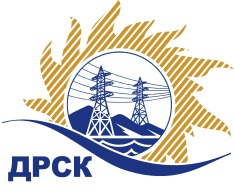 Акционерное Общество«Дальневосточная распределительная сетевая  компания»ПРОТОКОЛ ПЕРЕТОРЖКИСПОСОБ И ПРЕДМЕТ ЗАКУПКИ: открытый запрос предложений на право заключения Договора на выполнение работ «Капитальный ремонт ЗиС:ПС Солнечная» для нужд филиала АО «ДРСК» «Хабаровские электрические сети» (закупка 2514 раздела 1.1. ГКПЗ 2017 г.).Плановая стоимость: 1 742 004,00 руб., без учета НДС;   2 055 564,72 руб., с учетом НДС.ПРИСУТСТВОВАЛИ: постоянно действующая Закупочная комиссия 2-го уровня Информация о результатах вскрытия конвертов:В адрес Организатора закупки поступило 3 (три) заявки на участие в  процедуре переторжки.Вскрытие конвертов было осуществлено в электронном сейфе Организатора закупки на Торговой площадке Системы www.b2b-energo.ru. автоматически.Дата и время начала процедуры вскрытия конвертов с предложениями на участие в закупке: 15:00 часов благовещенского времени 21.08.2017 г Место проведения процедуры вскрытия конвертов с предложениями на участие в закупке: Торговая площадка Системы www.b2b-energo.ru.Секретарь Закупочной комиссии 1 уровня  		                                         М.Г.ЕлисееваЧувашова О.В.(416-2) 397-242№ 570/УР-Пг. Благовещенск21 августа 2017 г.№ п/пНаименование участникаОсновная заявка без НДСОсновная заявка с НДСУлучшенная заявка без НДСУлучшенная заявка с НДС1ООО «Ремонтно-Строительная организация» 
ИНН/КПП 2724183909/272401001 
ОГРН 11327240115731730105.121730105.121549374.921549374.922ЗАО "Дальпромсервис" 
ИНН/КПП 2703005782/270301001 
ОГРН 10227005277171727881.002038899.581412751.001667046.183ООО "Реконструкция" 
ИНН/КПП 2703042417/270301001 
ОГРН 10727030051001728751.002039926.181637482.001932228.76